ATATÜRK ÜNİVERSİTESİ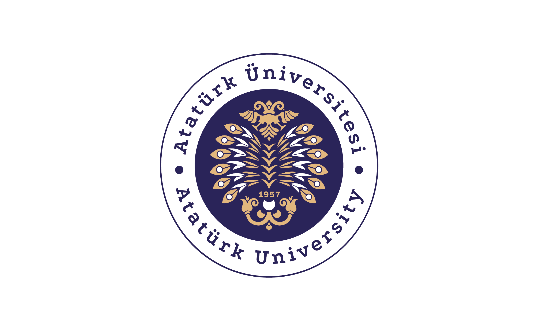 Hınıs Meslek Yüksekokulu Müdürlüğü................. Bölüm Başkanlığına 						                           Ders Muafiyet Başvuru DilekçesiDaha önce ................................ Üniversitesi ............................... Fakültesi/Yüksekokulu .................... Bölümü’nde aldığım ve aşağıda belirttiğim ders/derslerden muaf olmak istiyorum. Gereğinin yapılmasını arz ederim.									İmza:									Tarih:Not: Aşağıdaki tabloda aldığınız dersin karşısına bu derse karşılık muaf olmak istediğiniz derse ait bilgileri giriniz.(Tabloya yeni satır eklemeyiniz, ihtiyaç duyulursa ikinci sayfadaki formu doldurarak devam ediniz)Eklenecek Belgeler:1- Transkript Belgesi (Onaylı)2- Ders İçerikleri (Onaylı)NOT: Bu form elektronik ortamda doldurularak ilgili hinismyo@atauni.edu.tr  e-posta ile gönderilecek ve imzalı çıktısı ise ilgili birim öğrenci işlerine imza karşılığında teslim edilecektir.ATATÜRK UNIVERSITY   Hınıs Vocational SchoolTo the Head of Department of .................  					      Application Petition for Course Exemption I hereby would like to be exempted from the below-mentioned course(s) which I have already taken at ................................ University, ............................... Faculty/Vocational School, Department of  .................... . I kindly request appropriate action.									Signature:									Date	  :P.S.: In the table below, enter the information about the course you want to be exempted from across the course you have taken previously.(Do not add a new row to the table. If needed, continue by filling out the form on the second page.)Documents to be attached:1- Official transcript (Approved)2- Course Content/Description Form (Approved)P.S: This form will be filled in electronically and sent to the relevant address hinismyo@atauni.edu.tr via e-mail and the signed print out version will be submitted to the relevant unit student affairs in return for signature.KİMLİK BİLGİLERİ (Tüm alanları doldurunuz)KİMLİK BİLGİLERİ (Tüm alanları doldurunuz)Öğrenci NoAdı ve SoyadıBölümüBölümüne Kayıt ŞekliTelefon / e-postaAdresDAHA ÖNCE ALDIĞIM DERSLERİNDAHA ÖNCE ALDIĞIM DERSLERİNDAHA ÖNCE ALDIĞIM DERSLERİNATATÜRK ÜNİVERSİTESİ, HINIS MESLEK YÜKSEKOKULU......... BÖLÜMÜ’NDE MUAF OLMAK İSTEDİĞİM DERSLERİNATATÜRK ÜNİVERSİTESİ, HINIS MESLEK YÜKSEKOKULU......... BÖLÜMÜ’NDE MUAF OLMAK İSTEDİĞİM DERSLERİNATATÜRK ÜNİVERSİTESİ, HINIS MESLEK YÜKSEKOKULU......... BÖLÜMÜ’NDE MUAF OLMAK İSTEDİĞİM DERSLERİNATATÜRK ÜNİVERSİTESİ, HINIS MESLEK YÜKSEKOKULU......... BÖLÜMÜ’NDE MUAF OLMAK İSTEDİĞİM DERSLERİNADIKrediAKTSKODUADIKrediAKTSİLGİLİ YÖNETMELİK MADDELERİATATÜRK ÜNİVERSİTESİ DERS MUAFİYETİ VE İNTİBAK İŞLEMLERİ UYGULAMA ESASLARIBaşvuru esasları ve süresiMADDE 5- (1) Üniversiteye kayıt hakkı kazanan öğrencilerin, daha önce devam ettikleri yükseköğretim programında başarılı oldukları derslerden muaf olabilmeleri ve diğer yüksek öğretim kurumlarından ve/veya açık öğretim kurumlarından alınan derslerin geçer notlarının muaf olarak değerlendirilebilmesi için, dekanlığa/müdürlüğe muafiyet istedikleri dersleri belirten bir dilekçe ve ekinde not döküm belgesi ile ders içeriklerini kapsayan onaylı belgelerle başvurmaları gerekir. (2) Öğrenciler, daha önce almış ve başarmış oldukları ders/dersler karşılığında hangi ders/derslerden muaf olmak istediklerini başvuru dilekçelerinde belirtmek zorundadırlar.(3) Öğrenciler, daha önce almış ve başarmış oldukları birden fazla derse karşılık muadil ders/derslerden muafiyet isteğinde bulunabilirler. (4) Başvurular, öğrencinin üniversiteye ders kaydını yaptırdığı ilk yarıyılın/yılın ikinci haftasının sonuna kadar yapılır. Sonraki yarıyıl/yıllarda yapılacak muafiyet talepleri ya da yapılan muafiyet/intibak işlemlerinin iptaline yönelik istekler kabul edilmez. ID INFORMATION (Please complete all the sections below.)ID INFORMATION (Please complete all the sections below.)Student NumberName-SurnameDepartmentType of Enrolment to the DepartmentTelephone Number / E-mailAddressPREVIOUSLY TAKEN COURSE(S)PREVIOUSLY TAKEN COURSE(S)PREVIOUSLY TAKEN COURSE(S)COURSE(S) I WOULD LIKE TO BE EXEMPTED FROM AT ATATÜRK UNIVERSITY, HINIS VOCATIONAL SCHOOL, DEPARTMENT OF .................  COURSE(S) I WOULD LIKE TO BE EXEMPTED FROM AT ATATÜRK UNIVERSITY, HINIS VOCATIONAL SCHOOL, DEPARTMENT OF .................  COURSE(S) I WOULD LIKE TO BE EXEMPTED FROM AT ATATÜRK UNIVERSITY, HINIS VOCATIONAL SCHOOL, DEPARTMENT OF .................  COURSE(S) I WOULD LIKE TO BE EXEMPTED FROM AT ATATÜRK UNIVERSITY, HINIS VOCATIONAL SCHOOL, DEPARTMENT OF .................  Course TitleCreditECTSCourse CodeCourse TitleCreditECTSRELATED REGULATORY ARTICLESAPPLICATION PRINCIPLES of ATATÜRK UNIVERSITY COURSE EXEMPTION AND TRANSFER PROCEDURES Application principles and periodARTICLE 5- (1) In order for the students who are entitled to enroll to the university to be exempted from the courses they have been successfully mastered in the higher education program they have previously attended and the passing grades of the courses taken from other higher education institutions and / or open education institutions to be considered exempted, they must apply to the dean/directorate with a petition stating the courses they want exemption from, and a transcript and approved documents covering the course contents attached.(2) In their application petition, students must indicate which course (s) they want to be exempted from in return for the course (s) they have taken and mastered before.(3) Students can request exemption from equivalent course (s) in return for more than one course they have already taken and passed.(4) Applications are made until the end of the second week of the first semester/year in which the student enrolls to the university. Exemption requests to be made in the following semesters / years or requests for the cancellation of exemption / transfer procedures are not accepted.